Lesson 4 Practice ProblemsA preschool teacher is rearranging four boxes of playing blocks so that each box contains an equal number of blocks. Currently Box 1 has 32 blocks, Box 2 has 18, Box 3 has 41, and Box 4 has 9.Select all the ways he could make each box have the same number of blocks.Remove all the blocks and make four equal piles of 25, then put each pile in one of the boxes.Remove 7 blocks from Box 1 and place them in Box 2.Remove 21 blocks from Box 3 and place them in Box 4.Remove 7 blocks from Box 1 and place them in Box 2, and remove 21 blocks from Box 3 and place them in Box 4.Remove 7 blocks from Box 1 and place them in Box 2, and remove 16 blocks from Box 3 and place them in Box 4.Three sixth-grade classes raised $25.50, $49.75, and $37.25 for their classroom libraries. They agreed to share the money raised equally. What is each class’s equal share? Explain or show your reasoning.An earthworm farmer examined two containers of a certain species of earthworms so that he could learn about their lengths. He measured 25 earthworms in each container and recorded their lengths in millimeters.Here are histograms of the lengths for each container.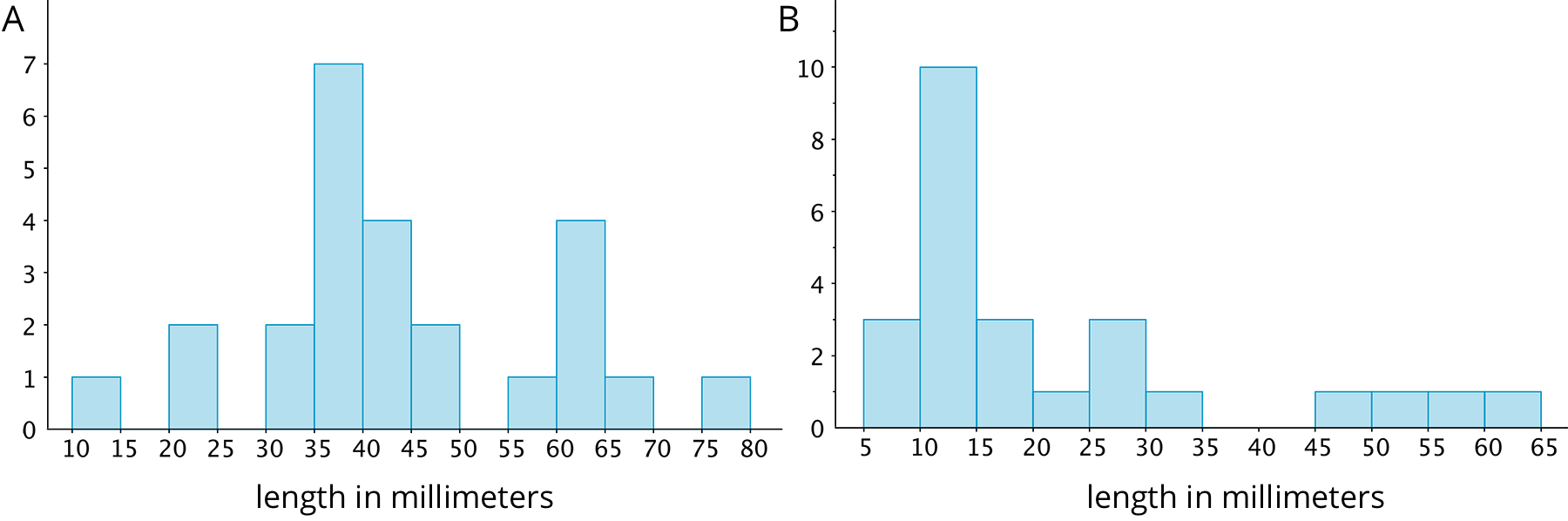 Which container tends to have longer worms than the other container?For which container would 15 millimeters be a reasonable description of a typical length of the worms in the container?If length is related to age, which container had the most young worms?(From Unit 8, Lesson 3.)Noah scored 20 points in a game. Mai's score was 30 points. The mean score for Noah, Mai, and Clare was 40 points. What was Clare's score? Explain or show your reasoning.Plot  and  on a number line.Is , or is ? Explain how you know.(From Unit 7, Lesson 2.)Select all the expressions that represent the total area of the large rectangle.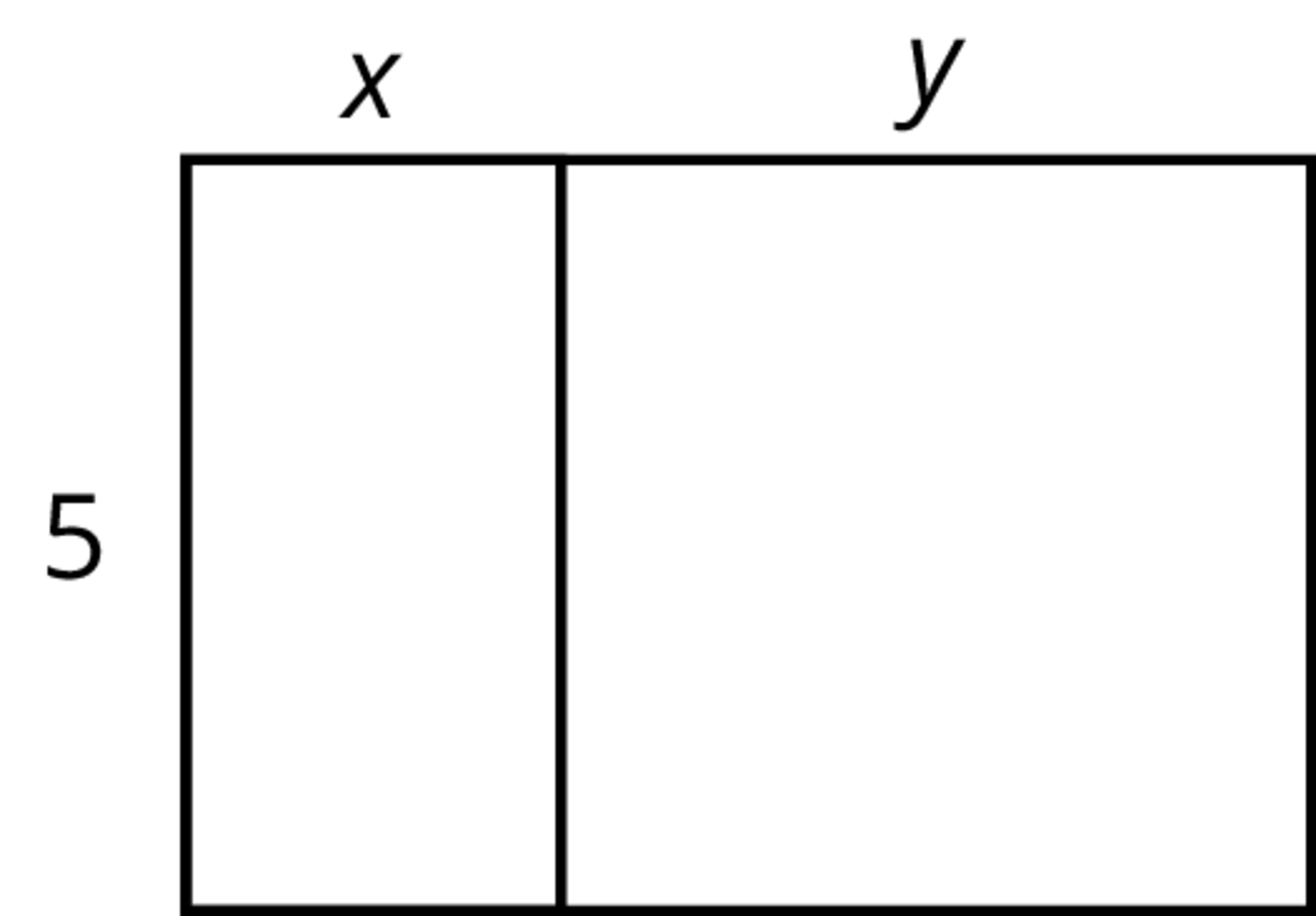 (From Unit 4, Lesson 10.)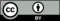 © CC BY Open Up Resources. Adaptations CC BY IM.